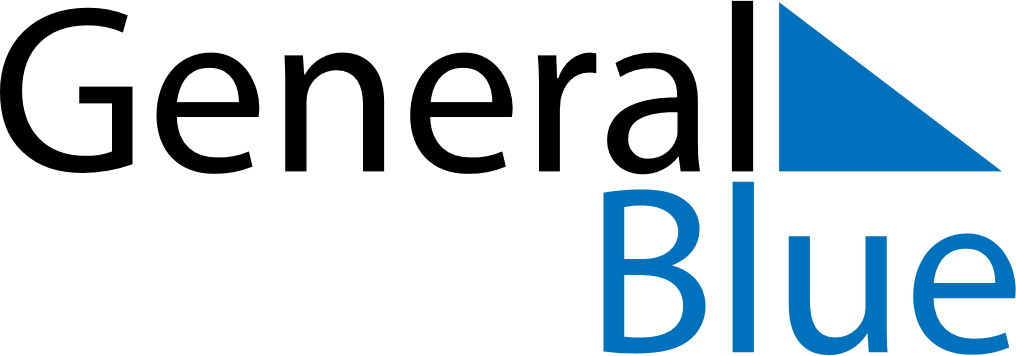 February 2024February 2024February 2024February 2024February 2024February 2024Trollhaettan, Vaestra Goetaland, SwedenTrollhaettan, Vaestra Goetaland, SwedenTrollhaettan, Vaestra Goetaland, SwedenTrollhaettan, Vaestra Goetaland, SwedenTrollhaettan, Vaestra Goetaland, SwedenTrollhaettan, Vaestra Goetaland, SwedenSunday Monday Tuesday Wednesday Thursday Friday Saturday 1 2 3 Sunrise: 8:17 AM Sunset: 4:30 PM Daylight: 8 hours and 13 minutes. Sunrise: 8:15 AM Sunset: 4:33 PM Daylight: 8 hours and 17 minutes. Sunrise: 8:13 AM Sunset: 4:35 PM Daylight: 8 hours and 22 minutes. 4 5 6 7 8 9 10 Sunrise: 8:11 AM Sunset: 4:38 PM Daylight: 8 hours and 26 minutes. Sunrise: 8:09 AM Sunset: 4:40 PM Daylight: 8 hours and 31 minutes. Sunrise: 8:06 AM Sunset: 4:42 PM Daylight: 8 hours and 36 minutes. Sunrise: 8:04 AM Sunset: 4:45 PM Daylight: 8 hours and 40 minutes. Sunrise: 8:02 AM Sunset: 4:47 PM Daylight: 8 hours and 45 minutes. Sunrise: 7:59 AM Sunset: 4:50 PM Daylight: 8 hours and 50 minutes. Sunrise: 7:57 AM Sunset: 4:52 PM Daylight: 8 hours and 55 minutes. 11 12 13 14 15 16 17 Sunrise: 7:55 AM Sunset: 4:55 PM Daylight: 8 hours and 59 minutes. Sunrise: 7:52 AM Sunset: 4:57 PM Daylight: 9 hours and 4 minutes. Sunrise: 7:50 AM Sunset: 4:59 PM Daylight: 9 hours and 9 minutes. Sunrise: 7:47 AM Sunset: 5:02 PM Daylight: 9 hours and 14 minutes. Sunrise: 7:45 AM Sunset: 5:04 PM Daylight: 9 hours and 19 minutes. Sunrise: 7:42 AM Sunset: 5:07 PM Daylight: 9 hours and 24 minutes. Sunrise: 7:40 AM Sunset: 5:09 PM Daylight: 9 hours and 29 minutes. 18 19 20 21 22 23 24 Sunrise: 7:37 AM Sunset: 5:12 PM Daylight: 9 hours and 34 minutes. Sunrise: 7:35 AM Sunset: 5:14 PM Daylight: 9 hours and 39 minutes. Sunrise: 7:32 AM Sunset: 5:16 PM Daylight: 9 hours and 44 minutes. Sunrise: 7:29 AM Sunset: 5:19 PM Daylight: 9 hours and 49 minutes. Sunrise: 7:27 AM Sunset: 5:21 PM Daylight: 9 hours and 54 minutes. Sunrise: 7:24 AM Sunset: 5:24 PM Daylight: 9 hours and 59 minutes. Sunrise: 7:21 AM Sunset: 5:26 PM Daylight: 10 hours and 4 minutes. 25 26 27 28 29 Sunrise: 7:19 AM Sunset: 5:28 PM Daylight: 10 hours and 9 minutes. Sunrise: 7:16 AM Sunset: 5:31 PM Daylight: 10 hours and 14 minutes. Sunrise: 7:13 AM Sunset: 5:33 PM Daylight: 10 hours and 19 minutes. Sunrise: 7:11 AM Sunset: 5:35 PM Daylight: 10 hours and 24 minutes. Sunrise: 7:08 AM Sunset: 5:38 PM Daylight: 10 hours and 29 minutes. 